Олимпиада по русскому языку для 1 класса (заочный тур)Задание необходимо распечатать и сдать учителю (или прислать по электронной почте) до 22 октября.Выполнил_ учени___ 1 класса _____ __________________________________________________ 

1. Переставь буквы так, чтобы получилось слово. Подчеркни лишнее слово. (4 баллов)

О,В,С,А_______________________ 

С,Т,А,И______________________ 

Т,К,А,У______________________ 

Р,Т,Т,О______________________ 

2. Зачеркни лишний слог, чтобы получились слова. Напиши слова. (2 баллов)

СОРОЛОВЕЙ ________________________ 

ВОРОКАБЕЙ ________________________ 

ЛИВОРОНА ________________________ 

3. Разгадай ребусы и запиши слова. (4 баллов)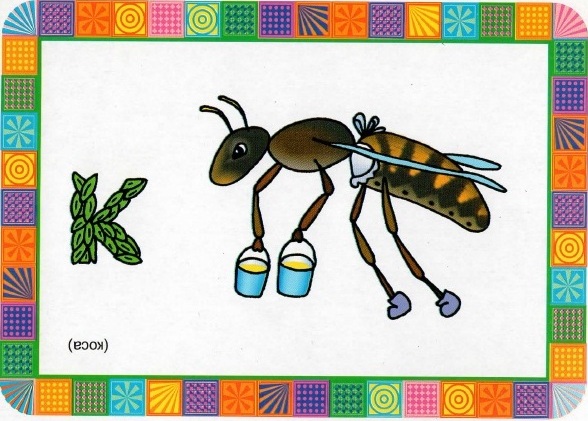 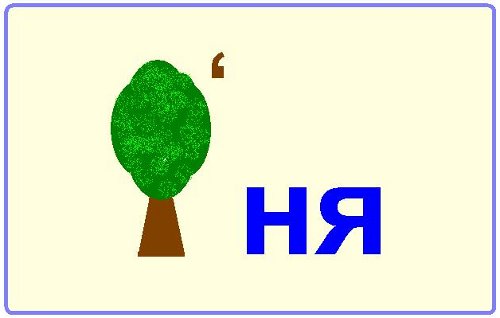 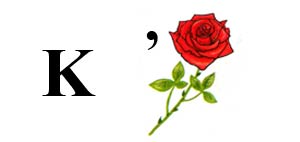 _________________________________________________________
4. Раздели предложение на слова черточками. Напиши красиво готовое предложение. (5 баллов)

МИЛАКОРМИТКОШКУ________________________________________________________________________________________________________________________________________________________________________________________________________________________________________5. Подчеркни слова, которые надо писать с большой буквы(1 балл)ВОРОБЕЙ,  ВИШНЯ,  МОСКВА,  ЁЖИК,  ДОН,   ДЕВОЧКА, ЦИРК,  СОЛОВЬЁВ, КЛАСС, ПАПА, РЕКА, МУРКА, ОЛЯ, КРАСНОДАР, ИВАН.6. Из каждого слова возьми только первые слоги и составь новое слово (4 балла):а) баран, рана, бантик    __________________________________________________________________________________________б) кора, лото, боксёр     __________________________________________________________________________________________Учитель: Митюшина Светлана Сергеевнаemail: mdgeneva@mail.ru